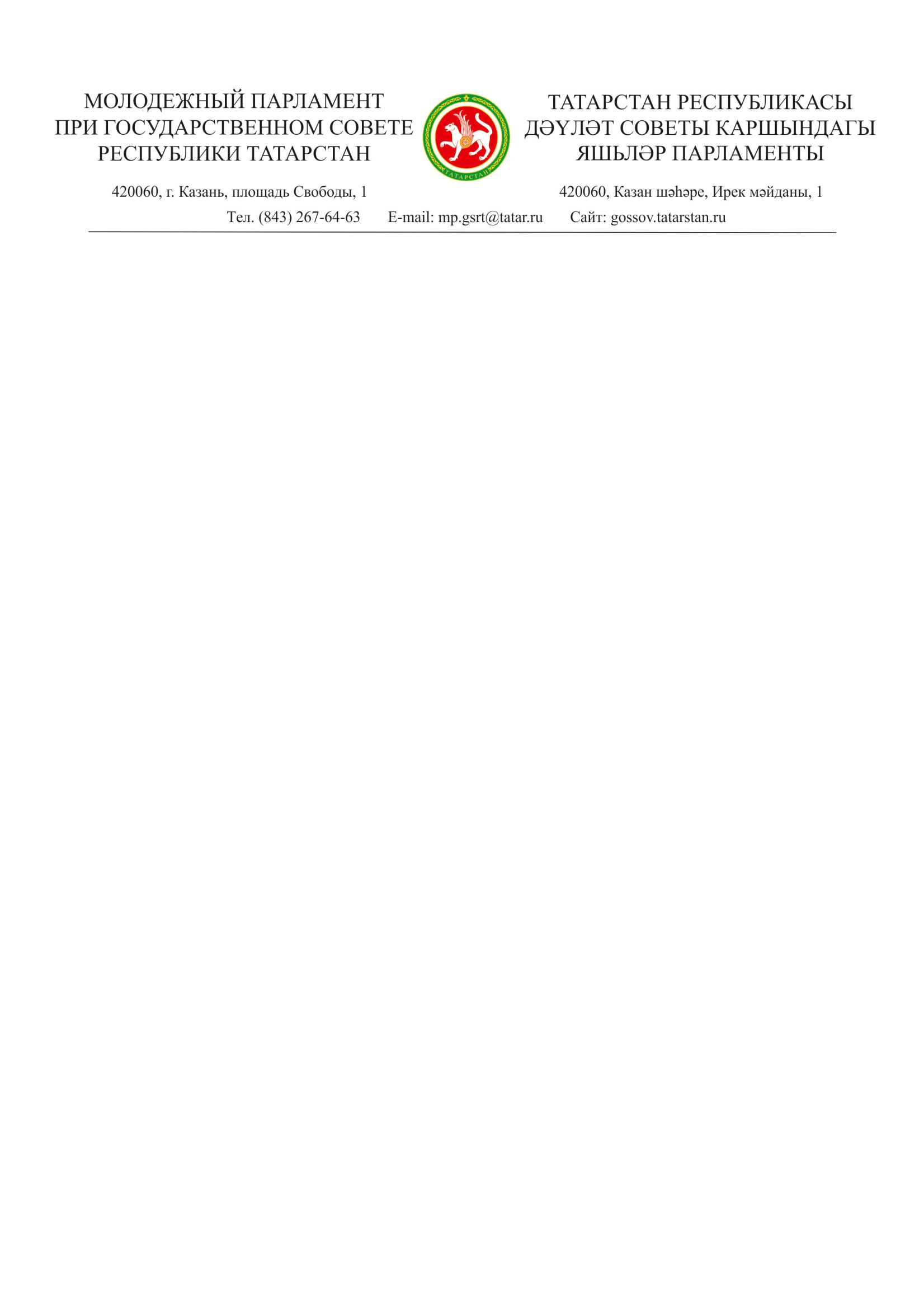 О деятельности Молодежного парламента при Государственном Совете Республики Татарстан 
в 2023 годуЗаслушав и обсудив информацию Председателя Молодежного парламента при Государственном Совете Республики Татарстан 
Н.К. Шиминой о деятельности Молодежного парламента в 2023 году, Молодежный парламент при Государственном Совете Республики Татарстан РЕШИЛ:Принять информацию к сведению и для учета в работе.Контроль за исполнением настоящего решения возложить на заместителя председателя Молодежного парламента при Государственном Совете Республики Татарстан (А.Р. Камалеева).г. Казань 31 января 2024 года № 109 I-МППредседатель Молодежного парламента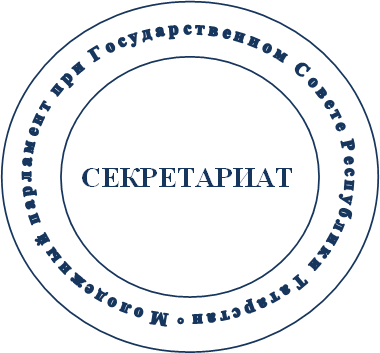 Н.К. Шимина